Unit 4  – Thermo: Quiz 1c 3.2 tons of coal is used to provide enough heat to raise the temperature of 2.0 x 105 gallons of water up 17 oC. The heat value of one ton of coal is 2.5 x 107 BTU/ton. One gallon of water weighs 8.345 lbs and BTU’s are calculated by multiplying pounds of water by their change in temperature in degrees Celsius. 1 BTU (British Thermal Unit) = 1055 J.What is the input energy in kilojoules?What is the useful energy in kilojoules?What is the efficiency? Answers:3.2 tons of coal is used to provide enough heat to raise the temperature of 2.0 x 105 gallons of water up 17 oC. The heat value of one ton of coal is 2.5 x 107 BTU/ton. One gallon of water weighs 8.345 lbs and BTU’s are calculated by multiplying pounds of water by their change in temperature in degrees Celsius. 1 BTU (British Thermal Unit) = 1055 J.What is the input energy in kilojoules?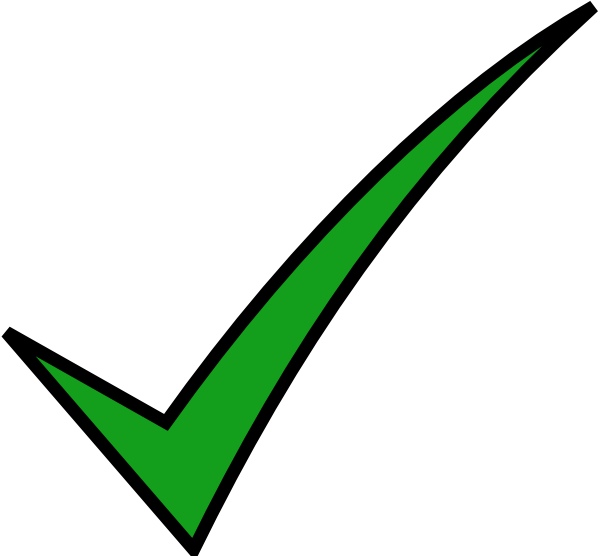 What is the useful energy in kilojoules?What is the efficiency?